Уважаемые налогоплательщики!		Управление ФНС России по Удмуртской Республике приглашает принять участие в вебинаре по теме:«Уведомления об исчисленных суммах налогов, авансовых платежей по налогам, сборов, страховых взносов»Дата, время  и место проведения:02.03.2023, 14.00 – 14.30, посредством Интернет.На вебинаре будут рассмотрены вопросы:- Зачем подавать Уведомление?- В какие сроки подается Уведомление?- Что будет, если несвоевременно подать Уведомление?- Как заполнить Уведомление?- Примеры заполнения Уведомлений.- Какие ошибки допускают налогоплательщики при  заполнении Уведомлений?Для участия в вебинаре необходимо зарегистрироваться по ссылке: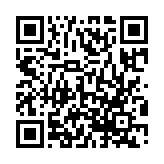 https://w.sbis.ru/webinar/5652cb38-c86c-431a-8a9f-4e61e087edb5Контактное лицо: главный государственный налоговый инспектор УФНС России по Удмуртской Республике Ватолин Дмитрий Николаевич, 8(3412) 488-357.